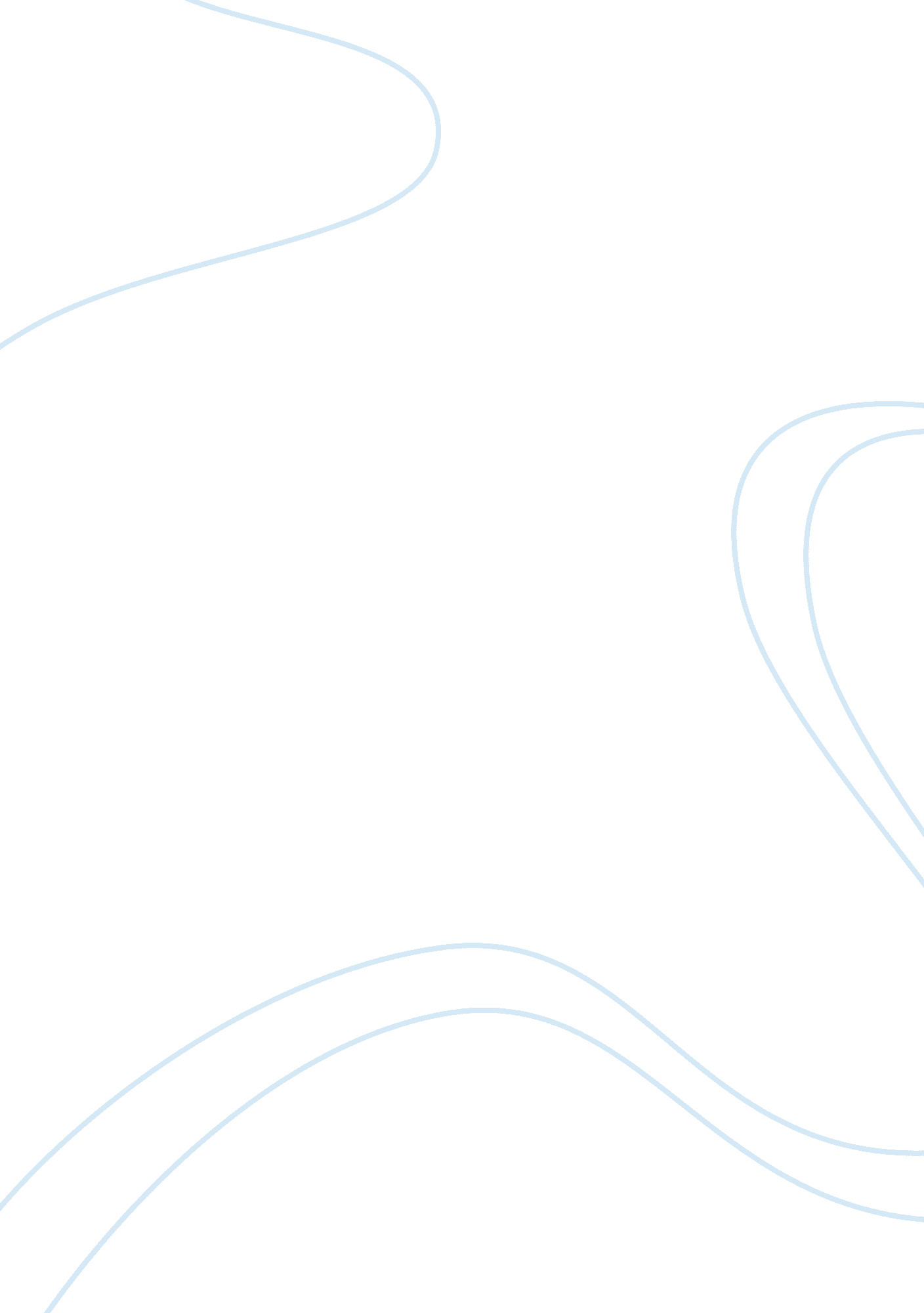 HaierTechnology, Mobile Phone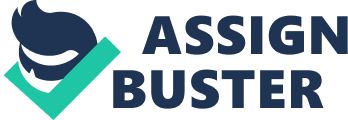 Haier What is technological change? Technological change (TC) is a term that is used to describe the overall process of invention, innovation and diffusion of technology or processes.[1][2] The term is synonymous with technological development, technological achievement, and technological progress. In essence TC is the invention of a technology (or a process), the continuous process of improving a technology (in which it often becomes cheaper) and its diffusion throughout industry or society. In short, technological change is based on both better and more technology. Haier as a manufactural group and technologic change also impact them deeply. For example after Haier established they faces on fridge and air condition unit 1997 its entering color TV industry as the initiative, and it went into the industries of black household appliances and information household appliances. In 21st centry with the development of technologic Haier also expand their product range. For instance Haier Digital and Personal Product Group is a good example. They are engaged in multiple fields such as home appliances, computers and mobile phones. It is the only manufacturer in China that is able to produce big screens of TV, mid-sized screens of computer as well as small mobile screens. Haier takes personalized entertainment to another level by offering a brand new and unique smart home life solution through “ cloud family" plan. Centered by Cloud Smart TV, cloud family integrates computers, mobile phones and home appliances to comprehensive interconnection and interaction. In recent month Haier digital developed DV- WF10 intelligent cloud camera. It can connect with terminal equipment (intelligent mobile phone, computer, PAD, etc.) in the wireless network. So customers can use wireless uploading the pictures or videos to phones or computer directly. With the development of biology mapped the entire sequence of human genes which improves our ability to treat a wide range of diseases and illnesses that are linked to the genes. Haier also use the development of biological push-out some Biological medical equipment like 